

Autographs:











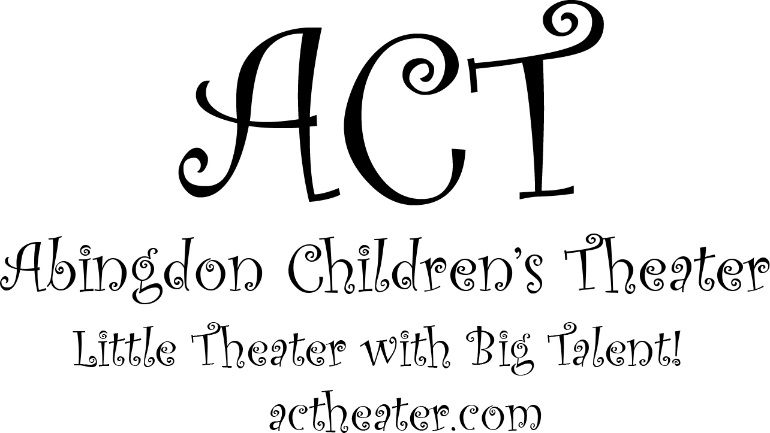 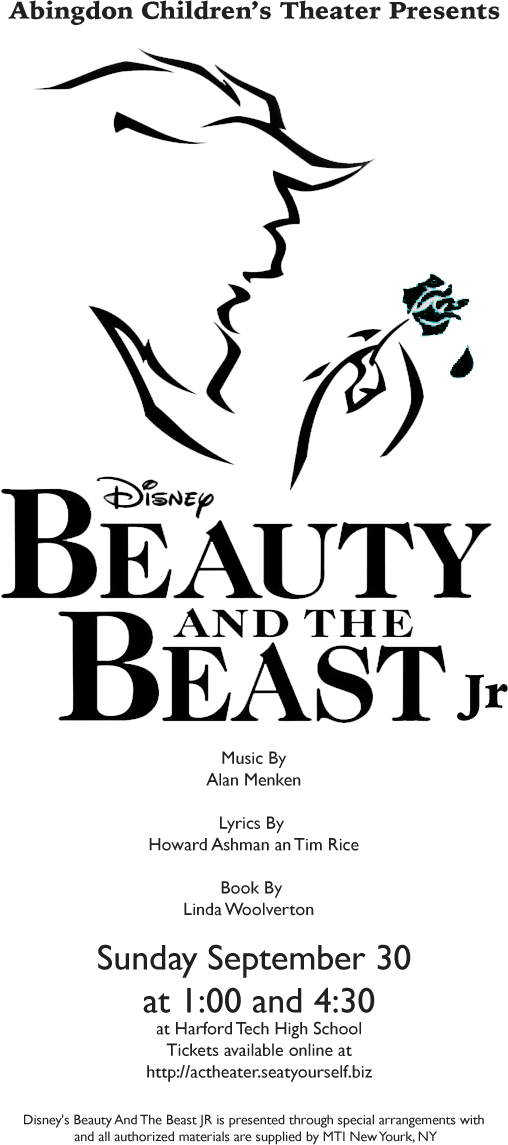 Director	Marilda MillerMusical Director	Marianne Pastelak Set Design	Tod EllefsonCostume Design	Renee Hartley, Marilda MillerStage Manager	Marilda MillerAssistant Stage Manager	Lilly EllefsonMakeup	Marilda Miller, Lilly Ellefson, Tory AllmanScenography 	Marilda MillerCrew Members	Emilio George, Ellen King, Natalie Vanbreukelen, Josh Birch, Alex Birch, Tod EllefsonSound	Tory Allman, Josh Oltarzewski, Tim KaczkowskiLighting Design/Web Design/Media Design/Carpentry/Transport/Equipment Support/IT Support/Technical Monkey	Michael MillerThank you to all the parents for their help and support.  Thank you to ERC Council and Management for their help and sponsorship.  Without your support this production could not have happened.We are fundraising!Visit our campaign at: https://actheater.causevox.com/Donations will help pay for the microphones and lights used in our show!A big thank you to the fundraising parents for their continuing support and donations.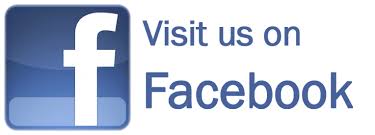 	Abingdon Children's Theater	Note from the Director:Thank you everybody for all your kind words, emails, and your constant support.  Without you there is no spotlight to shine on our children. – Marilda MillerCastNarrators	Meara Waida, Lea Echegaray, Abrianna GuzmanPrince / Beast	Mark Novak IIIOld Women/ Enchantress	Tory AllmanBelle	Lily EllefsonGaston	Joey FieldsLefou	Evan Snodgrass Silly Girls	Melissa Provenza, Olivia Melvern, Kyleigh Loyola, Raegan Decker, Sophia JorgeMaurice	Kol MillerCogsworth	Raegan Decker, Sophia JorgeLumiere	Omar Simpson, Allison BergerBabette	Noelle FergMrs. Potts	Lindsay SerioChip	Kori Eakin, Brayden ThompkinsMadame de la Grande Bouche	Julianna BrooksMonsieur D'Arque	Finn Marini, Caiden DonovanBaker	Hope BoyleBookseller	Jaime GaengMarie	Lea EchegarayServant	Mark SansVillagersAngela Young, Courtney Conwell, Emma Provenza, Linnea Hansen, Andi Serio, Leighanna Robin, Liliana Colon, Anthony Alexander Colon, Isaac Miller, Noelle Ferg, Julianna Brooks, Madeleine Tabor, Allison Berger, Omar Simpson, Meara Waida, Abriana Guzman, Mark Sans.WolvesAngela Yeung, Andrea Serio, Hope Boyle, Courtney Conwell, Emma Provenza, Leighanna Robin, Liliana Colon, Anthony Alexander Colon, Chloe Bang  UtensilsAngela Young, Courtney Conwell, Hope Boyle, Emma Provenza, Andi Serio, Linnea Hansen, Chloe Bang, Leighanna Robin, Liliana Colon, Anthony Alexander Colon, Isaac Miller, Jaime Gaeng, Finn Marini, Caiden Donovan, Allison Berger, Olivia Melvern. Meara Waida, Melissa Provenza, Abriana Guzman, Kyleigh Loyola, Mark SansMusical NumbersBelle	Belle, Gaston, Villagers Belle (Reprise)	Belle, Silly GirlsHome	BelleHome (Tag)	Mrs. Potts, Madame De La Grand BoucheGaston	Gaston, Lefou, Silly Girls, VillagersGaston (Reprise)	Gaston, LefouBe Our Guest	Lumiere, Chip, Mrs.Potts,ServantsSomething There	Beast,Belle, ServantsHuman Again	ServantsBeauty and the Beast	Mrs. PottsThe Mob Song	Gaston, VillagersHome (Reprise)	BelleFinale	Company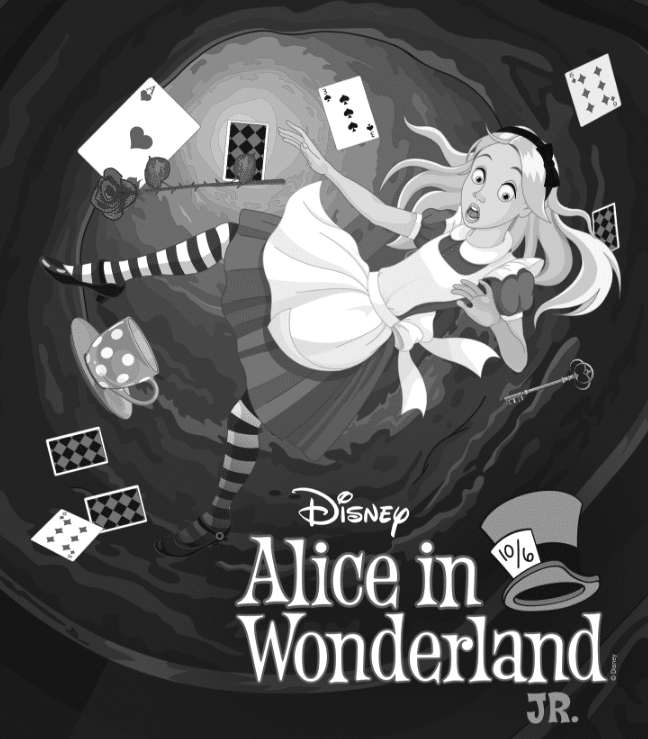 Registrations forAlice in Wonderland Jrare now open!For details please visit:actheater.com